Name: Olagunju Joseph Olusegun	Matric No: 17/ENG05/031Department: Mechatronics EngineeringEngineering Maths Assignment 3For Gauss elimination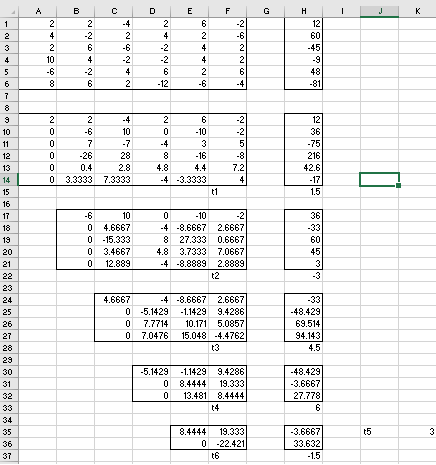  A=	2	2	-4	2	6	-24	-2	2	4	2	-62	6	-6	-2	4	210	4	-2	-2	4	2-6	-2	4	6	2	68	6	2	-12	-6	-4	B=	12		60		-45		-9		48		-81	A.T=B	T=BA-1T=	1.5	-3	4.5	6	3	-1.5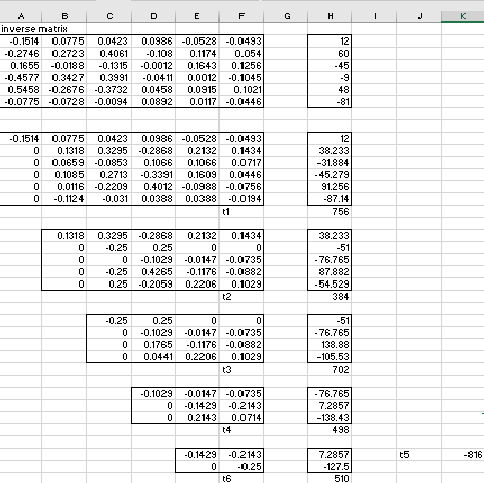 A=	2	2	-4	2	6	-24	-2	2	4	2	-62	6	-6	-2	4	210	4	-2	-2	4	2-6	-2	4	6	2	68	6	2	-12	-6	-4	B=	12		60		-45		-9		48		-81	A-1=	-0.151		0.077		0.042		0.099		-0.053		-0.049		-0.275		0.272		0.406		-0.108		0.117		0.054		0.165		-0.019		-0.131		-1.174x10-3	0.164		0.126		-0.458		0.343		0.399		-0.041		1.174x10-3	-0.104		0.546		-0.268		-0.373		0.046		0.092		0.102		-0.077		-0.073		-9.39x10-3	0.089		0.012		-0.045A-1.T=BT=(A-1)-1.BT=	756	384702498-816510